Publicado en Fraga el 27/09/2021 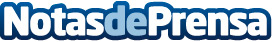 Biopyc recomienda desinfectar colegios e instalaciones deportivas para minimizar contagios por coronavirusComienza un nuevo curso escolar donde vuelven a extremarse las medidas de protección frente al Covid-19 con el objetivo de garantizar la salud de niños y profesoresDatos de contacto:Pili Arisó Sanz974 47 45 12Nota de prensa publicada en: https://www.notasdeprensa.es/biopyc-recomienda-desinfectar-colegios-e Categorias: Sociedad Aragón Ocio para niños Cursos http://www.notasdeprensa.es